Tugas PNFNama : Vivi oktvia
Nim : 1710301060


D1 Flexion dan Extension : 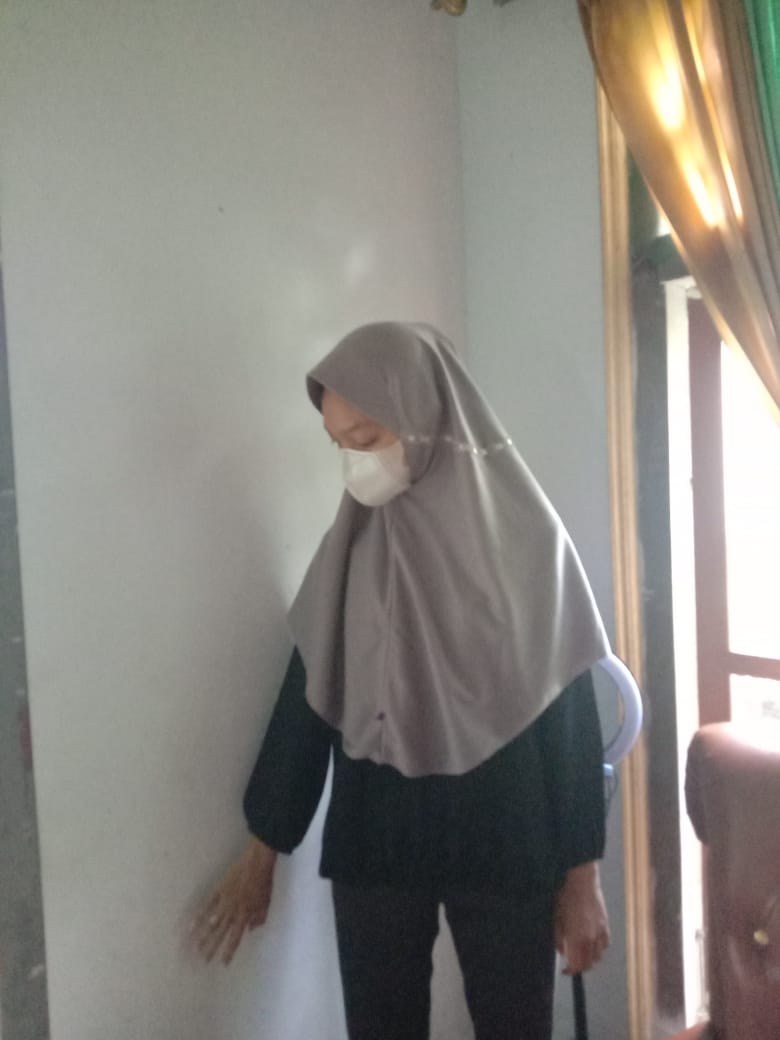 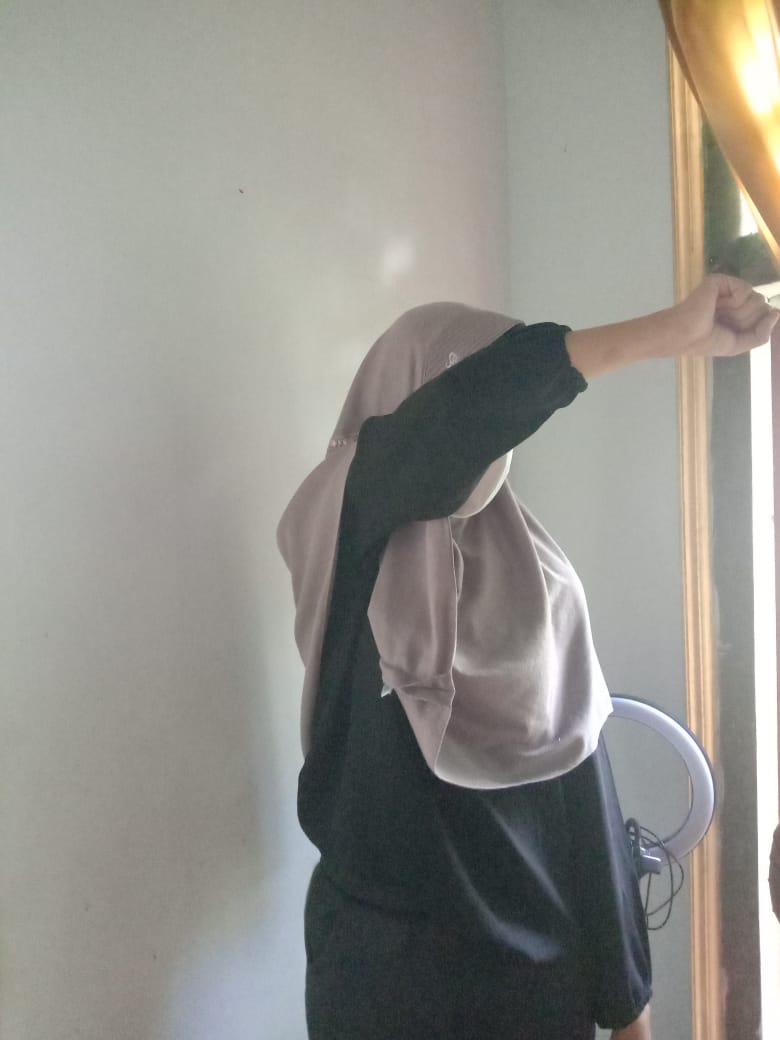 D1 Flexion                                                                Shoulder FLEX, ADD, ERForearm - SupWrist - Rad. FlexionFingers - flexionD2 Flexion dan Extension :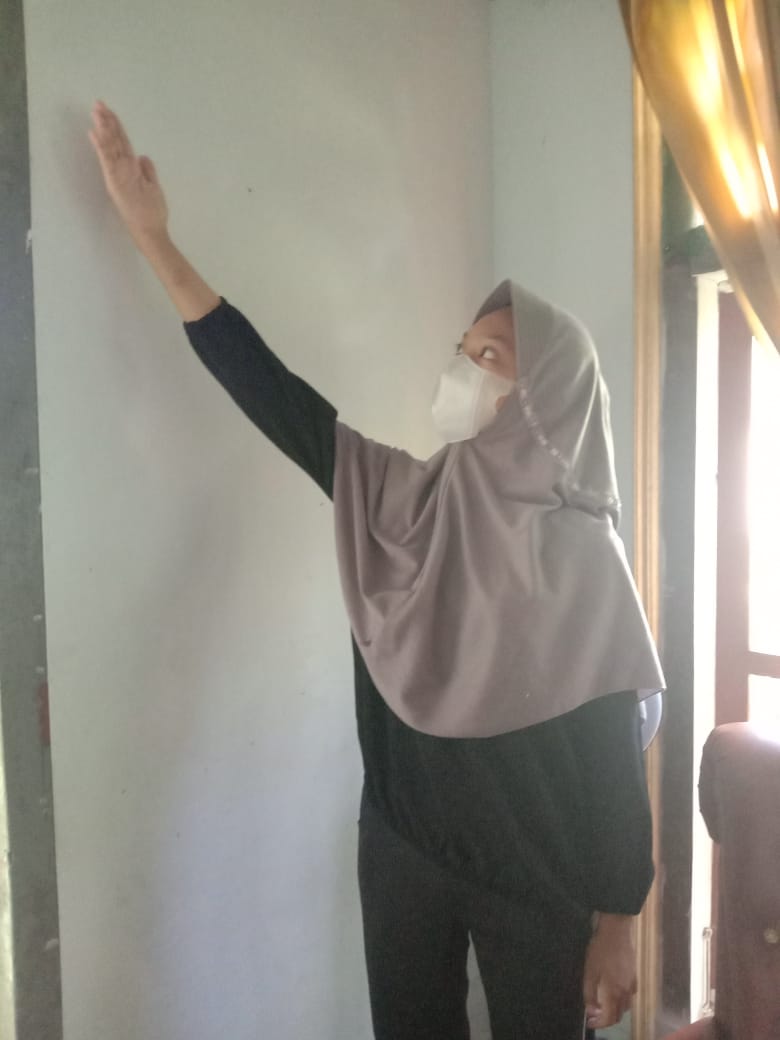 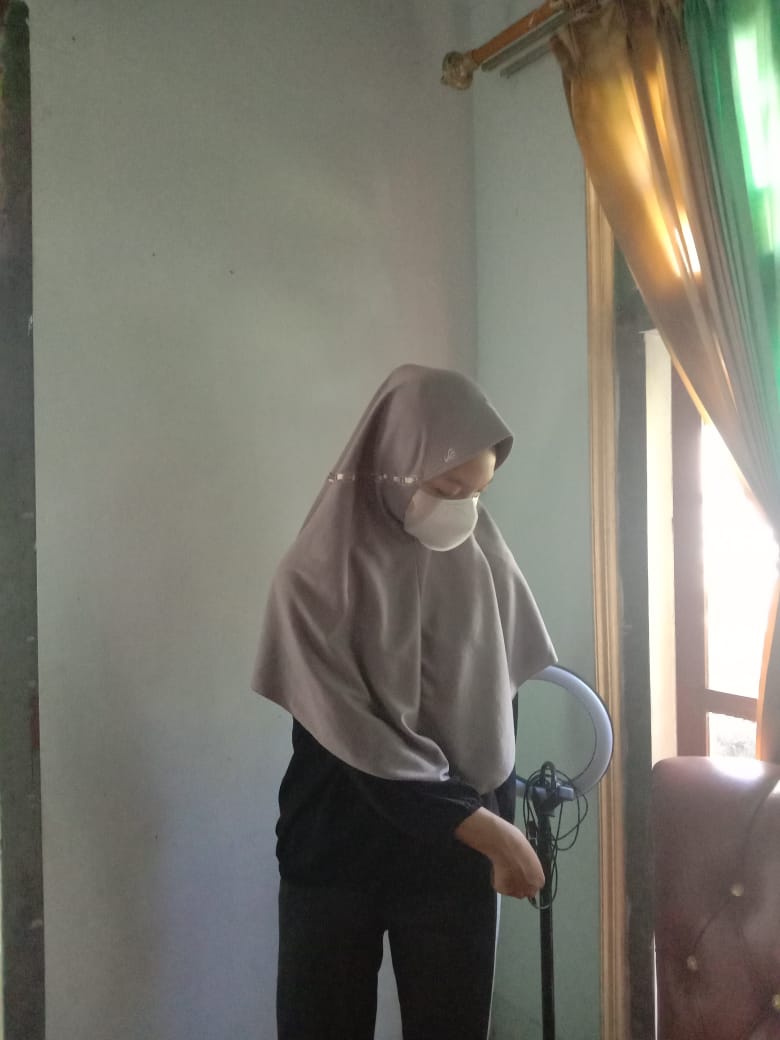 D2 Flexion Shoulder FLEX, ABD, ER Forearm - Sup Wrist - Rad. Flexion Fingers - Extension